LEGENDA1Šplhací sestava 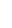 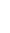 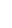 2 Trojhrazda 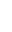 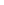 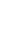 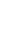 3 Houpadlo na pružině - MOTORKA 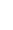 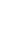 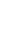 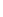 4 Houpadlo na pružině - MEDVĚD 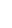 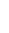 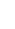 5 Vahadlová dvojhoupačka 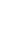 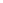 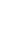 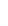 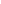  6 Řetězová trojhoupačka RH302K 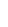 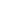 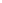 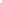 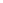 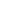 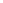 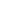 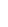 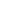  7 Stezka dovednosti 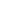  8 Lavička (s opěradlem, k zabetonování)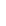 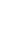  9 Sedací souprava 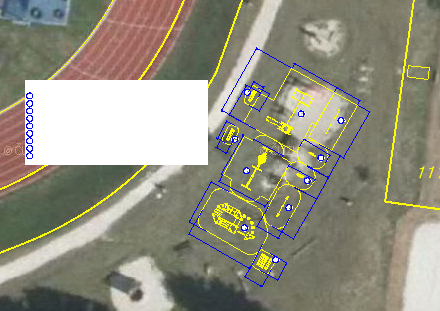 3.52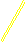 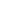 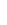 6.16.66..9.51559.519.1919...555584.52.64.2.642.2112.62.2888444444....11411..55.95.9335.3353333446..6043..3.3..3...370056.16.673..399..3392.622.222..67.07.73.33.3